Врач клинической лабораторной диагностикиВрач клинической лабораторной диагностикиВрач клинической лабораторной диагностикиВрач клинической лабораторной диагностикиВрач клинической лабораторной диагностикиВрач клинической лабораторной диагностикиПнВтСрЧтПтСбКуркиева М.З. врач-лаборант8-178-178-178-178-17Мальсагова М.А. Врач-цитолог8-158-158-158-158-15Врач ультразвуковой диагностикиВрач ультразвуковой диагностикиВрач ультразвуковой диагностикиВрач ультразвуковой диагностикиВрач ультразвуковой диагностикиВрач ультразвуковой диагностикиПнВтСрЧтПтСб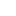 Барахоева А.И. Врач ультразвуковой диагностики8-128-128-128-128-12Оздоева М.М. Врач ультразвуковой диагностики8-178-178-178-178-17Хамхоева М.И. Врач ультразвуковой диагностики8-178-178-178-178-17Цечоева Х.А. Врач ультразвуковой диагностики8-178-178-178-178-17маммологмаммологмаммологмаммологмаммологмаммологПнВтСрЧтПтСбНальгиева Ф.М. Рентгенолог8-118-118-118-118-11ОнкологОнкологОнкологОнкологОнкологОнкологПнВтСрЧтПтСбАушева З.И. Онколог9-129-129-129-12Гатагажева М.А.отпуск с Отпуск 01.02.19-04.03.21 по 8-158-158-158-158-15Гетагазова М.А. Врач-химиотерапевт8-178-178-178-178-178-17Горчханова Х.И. Онколог8-178-178-178-178-17Дудургов Б.М. Онколог800-1120800-1120800-1120800-1120800-1120Исаев Б.И. Онколог9-119-119-119-119-11Келигова Т.А.8-178-178-178-178-17Тумгоева А.Ю. Онколог-гинеколог8-148-148-148-148-14Экажева Р.Я. Онколог8-158-158-158-158-15РентгенологРентгенологРентгенологРентгенологРентгенологРентгенологПнВтСрЧтПтСбАхильгов А.С. Рентгенолог8-188-188-188-188-18ЭндоскопистЭндоскопистЭндоскопистЭндоскопистЭндоскопистЭндоскопистПнВтСрЧтПтСбГезгиев М.М. Эндоскопист800-1618800-1618800-1618800-1618800-1618Дзарахова Р.М. Эндоскопист8-188-188-188-188-18Кодзоева Ф.А. Эндоскопист8-188-188-188-188-18